Приложение 1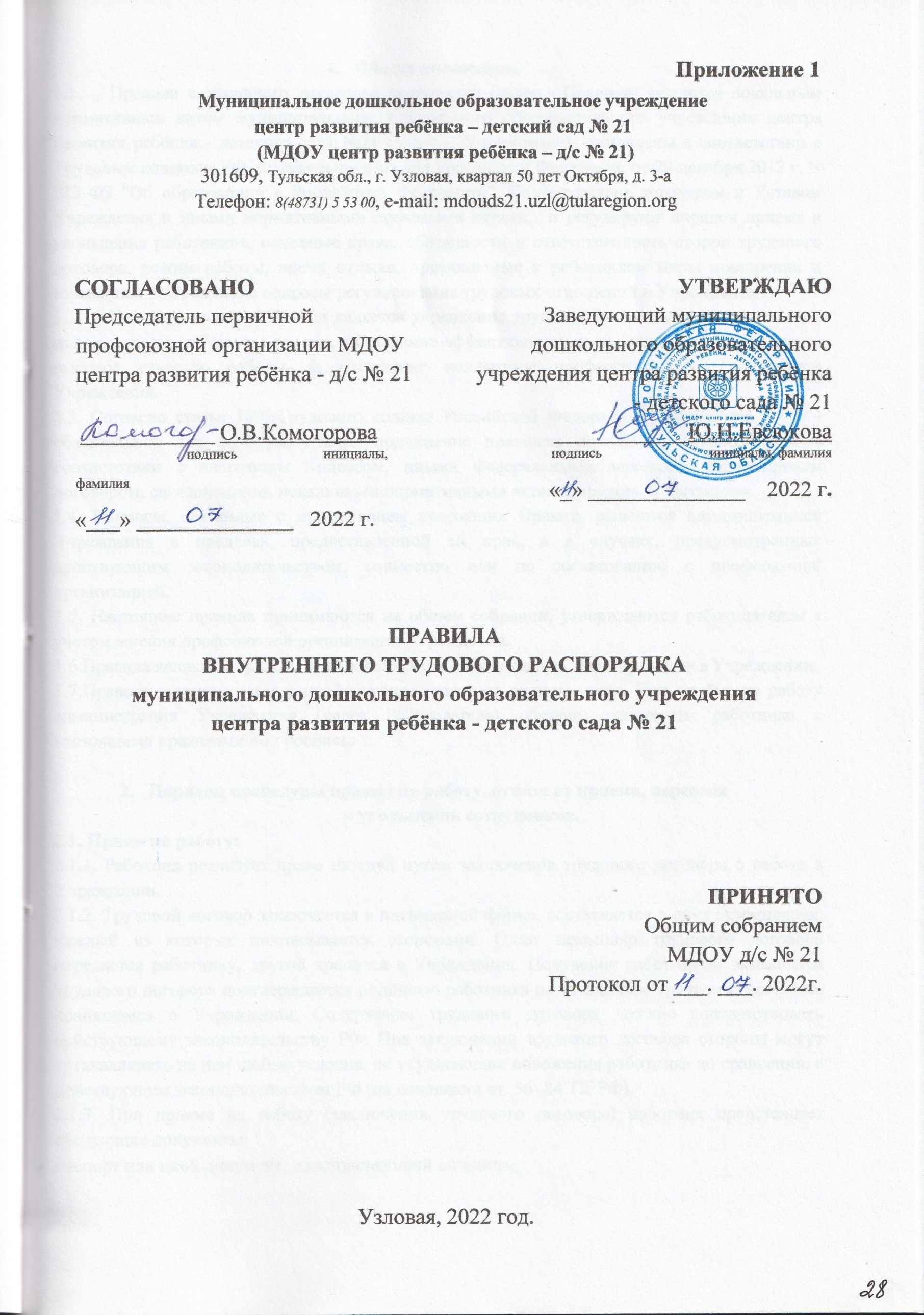                         Муниципальное дошкольное образовательное учреждение                      центр развития ребёнка – детский сад № 21                     (МДОУ центр развития ребёнка – д/с № 21)301609, Тульская обл., г. Узловая, квартал 50 лет Октября, д. 3-аТелефон: 8(48731) 5 53 00, e-mail: mdouds21.uzl@tularegion.orgПРАВИЛАВНУТРЕННЕГО ТРУДОВОГО РАСПОРЯДКАмуниципального дошкольного образовательного учрежденияцентра развития ребёнка - детского сада № 21ПРИНЯТООбщим собранием МДОУ д/с № 21 Протокол от ___. ___. 2022г.Узловая, 2022 год.Общие положения.Правила внутреннего трудового распорядка (далее - Правила) являются локальным нормативным актом муниципального дошкольного образовательного учреждения центра развития ребёнка - детского сада №21 (далее – Учреждение), составлены в соответствии с Трудовым кодексом РФ, Федерального закона Российской Федерации от 29 декабря 2012 г. N 273-ФЗ "Об образовании в Российской Федерации", Коллективным договором и Уставом  Учреждения и иными нормативными правовыми актами,  и регулируют порядок приема и увольнения работников, основные права, обязанности и ответственность сторон трудового договора, режим работы, время отдыха, применяемые к работникам меры поощрения и взыскания, а также иные вопросы регулирования трудовых отношений в Учреждении.Целью настоящих Правил является укрепление трудовой дисциплины, рациональное использование рабочего времени, повышение эффективности и производительности труда, высокое качество работы, формирование коллектива профессиональных работников Учреждения.1.3. Согласно статье 189, Трудового кодекса Российской Федерации: Дисциплина труда - обязательное для всех работников подчинение правилам поведения, определенным в соответствии с настоящим Кодексом, иными федеральными законами, коллективным договором, соглашениями, локальными нормативными актами, трудовым договором.1.4. Вопросы, связанные с применением настоящих Правил, решаются администрацией Учреждения в пределах, предоставленной ей прав, а в случаях, предусмотренных действующим законодательством, совместно или по согласованию с профсоюзной организацией.1.5. Настоящие правила принимаются на общем собрании, утверждаются работодателем с учетом мнения профсоюзной организации Учреждения.1.6.Правила являются приложением к коллективному договору, действующему в Учреждении.1.7.Правила вывешиваются в профсоюзном уголке на видном месте. При приёме на работу администрация Учреждения (далее Работодатель) обязана ознакомить работника с настоящими правилами под роспись.Порядок процедуры приема на работу, отказа от приема, переводаи увольнения сотрудников.2.1. Прием на работу:2.1.1. Работник реализует право на труд путем заключения трудового договора о работе в Учреждении.2.1.2. Трудовой договор заключается в письменной форме, составляется в двух экземплярах, каждый из которых подписывается сторонами. Один экземпляр трудового договора передается работнику, другой хранится в Учреждении. Получение работником экземпляра трудового договора подтверждается подписью работника на экземпляре трудового договора, хранящемся в Учреждении. Содержание трудового договора должно соответствовать действующему законодательству РФ. При заключении трудового договора стороны могут устанавливать на нем любые условия, не ухудшающие положения работника по сравнению с действующим законодательством РФ (на основании ст. 56- 84 ТК РФ).2.1.3. При приеме на работу (заключении трудового договора) работник представляет следующие документы:паспорт или иной документ, удостоверяющий личность; трудовую книжку и (или) сведения о трудовой деятельности (в том числе в электронном виде ст. 66.1 Трудового кодекса Российской Федерации, далее по тексту ТК РФ), за исключением случаев, если трудовой договор заключается впервые;документ об образовании и (или) о квалификации или наличии специальных знаний - при поступлении на работу, требующую специальных знаний или специальной подготовки;документ, который подтверждает регистрацию в системе индивидуального персонифицированного учета, в том числе в форме электронного документа, за исключением случаев, когда трудовой договор заключается впервые;документы воинского учета - военнообязанные и лица, подлежащие призыву на военную службу;справку о наличии (отсутствии) судимости и (или) факта уголовного преследования либо о прекращении уголовного преследования;справку установленного образца при приеме на работу, требующую обязательного медицинского осмотра.Лицо, поступающее на работу по совместительству к другому работодателю, не предъявляет трудовую книжку в случае, если по основному месту работы работодатель ведет трудовую книжку на данного работника или если в соответствии с ТК РФ, иным федеральным законом трудовая книжка на работника не оформлялась. При приеме на работу по совместительству, требующую специальных знаний, работодатель имеет право потребовать от работника предъявления документа об образовании и (или) о квалификации либо его надлежаще заверенной копии, а при приеме на работу с вредными и (или) опасными условиями труда - справку о характере и условиях труда по основному месту работы.Если претендент на работу в течение двух лет, предшествующих поступлению на работу в Учреждение, замещал должность государственной или муниципальной службы, которая включена в перечень, установленный нормативными правовыми актами РФ, то он обязан сообщить работодателю сведения о последнем месте службы.2.1.4. При заключении трудового договора впервые работодателем оформляется электронная трудовая книжка. В случае если на лицо, поступающее на работу впервые, не был открыт индивидуальный лицевой счет, работодателем представляются в соответствующий территориальный орган Пенсионного фонда Российской Федерации сведения, необходимые для регистрации указанного лица в системе индивидуального (персонифицированного) учета.Если   работник потерял трудовую и ранее не подавал заявление на электронную, то при приеме на работу работодатель должен оформить ему новую трудовую книжку. Для этого работник пишет заявление на выдачу трудовой книжки. В нем нужно отразить факт отсутствия сведений о трудовой деятельности. И уже после того, как бумажную трудовую выдадут, работник может подать заявление о переходе на электронную трудовую.Работодателем для работников муниципального дошкольного образовательного учреждения центра развития ребёнка - детского сада № 21 является муниципальное дошкольное образовательное учреждение центр развития ребёнка -  детский сад № 21, в лице заведующего (далее работодатель). 2.1.5. Трудовой договор вступает в силу со дня подписания работником и заведующего Учреждения, если иное не предусмотрено федеральными законами, иными нормативными актами Российской Федерации или трудовым договором, либо со дня фактического допущения работника к работе с ведома или по поручению администрации Учреждения.2.1.6. Работник обязан приступить к исполнению трудовых обязанностей со дня, определенного трудовым договором. 2.1.7. Прием на работу оформляется приказом заведующего Учреждения на основании личного заявления работника и заключения трудового договора. Содержание приказа должно соответствовать условиям заключенного трудового договора. Приказ заведующего Учреждения о приеме на работу объявляется работнику под роспись.2.1.8.Работодатель формирует в электронном виде основную информацию о трудовой деятельности и трудовом стаже каждого работника (далее – сведения о трудовой деятельности) и представляет ее в порядке, установленном законодательством Российской Федерации об индивидуальном (персонифицированном) учете в системе обязательного пенсионного страхования, для хранения в информационных ресурсах Пенсионного фонда РФ.2.1.9.В сведения о трудовой деятельности включается информация:о работнике;месте его работы;его трудовой функции;переводах работника на другую постоянную работу;об увольнении работника с указанием основания и причины прекращения трудового договора;другая информация, предусмотренная ТК РФ, иным Федеральным законом.2.1.10. Работодатель обязан предоставить работнику (за исключением случаев, если в соответствии с ТК РФ, иным федеральным законом на работника не ведется трудовая книжка) сведения о трудовой деятельности за период работы у данного работодателя способом, указанным в заявлении работника (на бумажном носителе, заверенные надлежащим образом, или в форме электронного документа, подписанного усиленной квалифицированной электронной подписью (при ее наличии у работодателя), поданном в письменной форме или направленном в порядке, установленном работодателем, по адресу электронной почты работодателя mdouds21.uzl@tularegion.org:в период работы не позднее трех рабочих дней со дня подачи этого заявления;при увольнении в день прекращения трудового договора.В случае выявления работником неверной или неполной информации в сведениях о трудовой деятельности, представленных работодателем для хранения в информационных ресурсах Пенсионного фонда Российской Федерации, работодатель по письменному заявлению работника обязан исправить или дополнить сведения о трудовой деятельности и представить их в порядке, установленном законодательством Российской Федерации об индивидуальном (персонифицированном) учете в системе обязательного пенсионного страхования, для хранения в информационных ресурсах Пенсионного фонда Российской Федерации.2.1.11. При приеме на работу вновь поступившего работника, заведующий Учреждения знакомит работника с условиями работы, его должностной инструкцией, настоящими Правилами, коллективным договором, условиями оплаты труда, разъясняет его права и обязанности; инструктирует его по правилам техники безопасности, санитарии, противопожарной безопасности.2.1.12. При приеме на работу может устанавливаться испытательный срок не более трех месяцев. Испытания при приеме на работу не устанавливаются для: беременных женщин, молодых специалистов, для приглашенных на работу в порядке перевода по согласованию между работодателями. 2.1.13. При неудовлетворительном результате испытания работодатель имеет право расторгнуть трудовой договор до истечения срока испытания, предупредив не менее, чем за 3 дня в письменной форме с указанием причин (ст. 71 ТК РФ). Отсутствие в трудовом договоре условия об испытании означает, что работник принят без испытания.2.1.14. На каждого работника Учреждения оформляется личное дело.  Документы по личному составу, законченные делопроизводством до 01.01.2003, хранятся 75 лет, после 01.01.2003 — 50 лет. Уничтожить личное дело можно только тогда, когда срок хранения истечет.2.1.15. Заведующий Учреждения назначается приказом Учредителя.2.1.16. Трудовая книжка и личное дело заведующего Учреждения хранится у Учредителя.2.2.	Отказ в приеме на работу:2.2.1. Не допускается необоснованный отказ в заключение трудового договора.Прием на работу осуществляется только исходя из деловых качеств Работника. Какое бы то ни было прямое или косвенное ограничение прав или установление прямых или косвенных преимуществ при заключении трудового договора в зависимости от пола, расы, цвета кожи, национальности, языка, происхождения, имущественного, социального и должностного положения, места жительства (в том числе наличия или отсутствия регистрации по месту жительства или пребывания) не допускается.2.2.2. Лицо, лишенное решением суда права работать в образовательном учреждении в течение определенного срока, не может быть принято на работу в Учреждение в течение этого срока. Лицо, лишенное решением суда права работать в образовательном учреждении, допускается к работе только при наличии допуска установленного образца.2.2.3. Запрещается отказывать в заключение трудового договора женщинам по мотивам, связанным с беременностью или наличием детей.2.2.4. Запрещается отказывать в заключение трудового договора работникам, приглашенным в письменной форме на работу в порядке перевода от другого работодателя, в течение одного месяца со дня увольнения с прежнего места работы.2.2.5. По требованию лица, которому отказано в заключение трудового договора, администрация Учреждения обязана сообщить причину отказа в письменной форме.2.2.6. Отказ в заключение трудового договора может быть обжалован в судебном порядке.2.3. Перевод работника на другую работу:2.3.1. Перевод на другую постоянную работу в Учреждении по инициативе администрации Учреждения, то есть изменения трудовых функций или изменение существенных условий трудового договора допускается только с письменного согласия работника.2.3.2. В случаях, предусмотренных в ст. 72.2 ТК РФ (по соглашению сторон, заключаемому в письменной форме, работник может быть временно переведен на другую работу у того же работодателя на срок до одного года, а в случае, когда такой перевод осуществляется для замещения временно отсутствующего работника, за которым в соответствии с законом сохраняется место работы, - до выхода этого работника на работу. Если по окончании срока перевода прежняя работа работнику не предоставлена, а он не потребовал ее предоставления и продолжает работать, то условие соглашения о временном характере перевода утрачивает силу и перевод считается постоянным.)2.3.3. С письменного согласия работник может быть переведен на работу, требующую более низкой квалификации.2.3.4. При изменении в Учреждении работы (изменения режима работы, количества групп, введением новых форм воспитания и т.п.) допускается, продолжая работу в той же должности, по специальности, квалификации, изменение существующих условий труда работника: системы и размеров оплаты труда, льгот, режима работы, установление или отмена неполного рабочего времени, совмещение профессий, изменение наименования должностей и другие. Работник об этом должен быть поставлен в известность в письменной форме не позднее чем за два месяца до их введения (ст. 73 ТК РФ).2.3.5. Перевод на другую работу в пределах одного Учреждения оформляется приказом заведующего, на основании которого делается запись в трудовой книжке работника (за исключение временного перевода).2.4. 	Увольнение работников:2.4.1. Прекращение трудового договора может иметь место только по основаниям, предусмотренных законодательством.2.4.2. Трудовой договор может в любое время расторгнут по соглашению сторон трудового договора (статья 78 ТК РФ).2.4.3. Работник имеет право расторгнуть трудовой договор, предупредив об этом администрацию Учреждения в письменной форме не позднее, чем за две недели, если иной срок не установлен Трудовым кодексом РФ или иным федеральным законом. Течение указанного срока начинается на следующий день после получения администрацией Учреждения заявления работника об увольнении (статья 80 ТК РФ).2.4.4. По соглашению между работником и администрацией Учреждения трудовой договор может быть расторгнут и до истечения срока предупреждения об увольнении.2.4.5. В случае, когда заявление работника об увольнении по его инициативе (по собственному желанию) обусловлено невозможностью продолжения им работы (зачисление в образовательное учреждение, выход на пенсию и другие случаи), а также законодательства и иных правовых актов, содержащих нормы трудового права, локальных нормативных актов, соглашения или трудового договора, заведующий Учреждения обязан расторгнуть трудовой договор в срок, указанный в заявлении работника.2.4.6. До истечения срока предупреждения об увольнении работник имеет право в любое время отозвать свое заявление. Увольнение в этом случае не производится, если на его место не приглашен в письменной форме другой работник, которому в соответствии с Трудовым кодексом РФ и иными федеральными законами не может быть отказано в заключение трудового договора. 2.4.7. Расторжение трудового договора по инициативе Работодателя производится в случаях, предусмотренных законодательством РФ (статья 81 ТК РФ):ликвидации Учреждения;сокращения численности или штата работников Учреждения;несоответствия работника занимаемой должности или выполняемой работе вследствие недостаточной квалификации, подтвержденной результатами аттестации;неоднократного неисполнения работником без уважительных причин трудовых обязанностей, если он имеет дисциплинарное взыскание;однократного грубого нарушения работником трудовых обязанностей:прогула, то есть отсутствия на рабочем месте без уважительных причин в течение всего рабочего дня (смены), независимо от его (ее) продолжительности, а также в случае отсутствия на рабочем месте без уважительных причин более четырех часов подряд в течение рабочего дня (смены);появления работника на работе (на своем рабочем месте либо на территории организации - работодателя или объекта, где по поручению работодателя работник должен выполнять трудовую функцию) в состоянии алкогольного, наркотического или иного токсического опьянения;разглашения охраняемой законом тайны (государственной, коммерческой, служебной и иной), ставшей известной работнику в связи с исполнением им трудовых обязанностей, в том числе разглашения персональных данных другого работника;совершения по месту работы хищения (в том числе мелкого) чужого имущества, растраты, умышленного его уничтожения или повреждения, установленных вступившим в законную силу приговором суда или постановлением судьи, органа, должностного лица, уполномоченных рассматривать дела об административных правонарушениях;установленного комиссией по охране труда или уполномоченным по охране труда нарушения работником требований охраны труда, если это нарушение повлекло за собой тяжкие последствия (несчастный случай на производстве, авария, катастрофа) либо заведомо создавало реальную угрозу наступления таких последствий;совершения виновных действий работником, непосредственно обслуживающим денежные или товарные ценности, если эти действия дают основание для утраты доверия к нему со стороны работодателя;совершения работником, выполняющим воспитательные функции, аморального проступка, несовместимого с продолжением данной работы.2.4.8. Не допускается увольнение работника по инициативе работодателя   в период его временной нетрудоспособности и в период пребывания в отпуске.2.4.9. Трудовой договор подлежит прекращению по следующим обстоятельствам, не зависящим от воли сторон (статья 83 ТК РФ): призыв работника на военную службу или направление его на заменяющую ее альтернативную гражданскую службу;восстановление на работе работника, ранее выполнявшего эту работу, по решению государственной инспекции труда или суда;избрание на должность;осуждение работника к наказанию, исключающему продолжение прежней работы, в соответствии с приговором суда, вступившим в законную силу;признание работника полностью неспособным к трудовой деятельности в соответствии с медицинским заключением, выданным в порядке, установленном федеральными законами и иными нормативными правовыми актами Российской Федерации;смерть работника либо работодателя - физического лица, а также признание судом работника либо работодателя - физического лица умершим или безвестно отсутствующим;наступление чрезвычайных обстоятельств, препятствующих продолжению трудовых отношений (военные действия, катастрофа, стихийное бедствие, крупная авария, эпидемия и другие чрезвычайные обстоятельства), если данное обстоятельство признано решением Правительства Российской Федерации или органа государственной власти соответствующего субъекта Российской Федерации;дисквалификация или иное административное наказание, исключающее возможность исполнения работником обязанностей по трудовому договору;истечение срока действия, приостановление действия на срок более двух месяцев или лишение работника специального права (лицензии, права на управление транспортным средством, права на ношение оружия, другого специального права) в соответствии с федеральными законами и иными нормативными правовыми актами Российской Федерации, если это влечет за собой невозможность исполнения работником обязанностей по трудовому договору и иным обстоятельствам, предусмотренными законодательством Российской Федерации. 2.4.10. Трудовой договор, заключенный на неопределенный срок, а также срочный трудовой договор до истечения срока его действия могут быть расторгнуты администрацией Учреждения лишь в случаях, предусмотренных статьями 81 и 83 ТК РФ.2.4.11. Увольнение в связи с сокращением штатов или численности работников, либо по несоответствию занимаемой должности допускается при условии, если невозможно перевести увольняемого работника (с его согласия) на другую работу и при получении предварительного согласия Совета педагогов.2.4.12.  Прекращение трудового договора оформляется приказом заведующего Учреждения.2.4.13. С приказом заведующего Учреждения о прекращении трудового договора работник знакомится под подпись. По требованию работника заведующий выдает ему надлежащим образом заверенную копию указанного приказа. В случае, когда приказ о прекращении трудового договора невозможно донести до сведения работника или работник отказывается знакомиться с ним под подпись, на приказе производится соответствующая запись.2.4.14. В день прекращения трудового договора работодатель обязан выдать работнику трудовую книжку или предоставить сведения о трудовой деятельности (статья 66.1 ТК РФ) у данного работодателя и произвести с ним расчет в соответствии со статьей 140 ТК РФ. По письменному заявлению работника работодатель также обязан выдать ему заверенные надлежащим образом копии документов, связанных с работой.Запись в трудовую книжку и внесение информации в сведения о трудовой деятельности (статья 66.1 ТК РФ) об основании и о причине прекращения трудового договора должны производиться в точном соответствии с формулировками ТК РФ или иного федерального закона и со ссылкой на соответствующие статью, часть статьи, пункт статьи ТК РФ или иного федерального закона.В случае, если в день прекращения трудового договора выдать работнику трудовую книжку или предоставить сведения о трудовой деятельности у данного работодателя невозможно, в связи с отсутствием работника, либо его отказом от их получения, работодатель обязан направить работнику уведомление о необходимости явиться за трудовой книжкой либо дать согласие на отправление ее по почте или направить работнику по почте заказным письмом с уведомлением сведения о трудовой деятельности за период работы у данного работодателя на бумажном носителе, заверенные надлежащим образом. Со дня направления указанных уведомления или письма работодатель освобождается от ответственности за задержку выдачи трудовой книжки или предоставления сведений о трудовой деятельности у данного работодателя. Работодатель также не несет ответственности за задержку выдачи трудовой книжки или за задержку предоставления сведений о трудовой деятельности у данного работодателя в случаях несовпадения последнего дня работы с днем оформления прекращения трудовых отношений при увольнении работника по основанию, предусмотренному подпунктом "а" пункта 6 части первой статьи 81 или пунктом 4 части первой статьи 83 ТК РФ, и при увольнении женщины, срок действия трудового договора с которой был продлен до окончания беременности или до окончания отпуска по беременности и родам в соответствии с частью второй статьи 261 ТК РФ. По письменному обращению работника, не получившего трудовой книжки после увольнения, работодатель обязан выдать ее не позднее трех рабочих дней со дня обращения работника, а в случае, если в соответствии с ТК РФ, иным федеральным законом на работника не ведется трудовая книжка, по обращению работника (в письменной форме или направленному в порядке, установленном работодателем, по адресу электронной почты работодателя), не получившего сведений о трудовой деятельности у данного работодателя после увольнения, работодатель обязан выдать их не позднее трех рабочих дней со дня обращения работника способом, указанным в его обращении (на бумажном носителе, заверенные надлежащим образом, или в форме электронного документа, подписанного усиленной квалифицированной электронной подписью (при ее наличии у работодателя).2.4.15. При получении трудовой книжки (при ведении её на бумажном носителе), в связи с увольнением работник расписывается в личной карточке формы Т-2 и в книге учета движения трудовых книжек и вкладышей к ним. 2.4.16. Заведующий Учреждения при расторжении трудового договора по собственному желанию обязан предупредить Учредителя (его представителя) об этом в письменной форме не позднее, чем за один месяц.Основные обязанности и права работников.Непосредственное управление Учреждением осуществляет заведующий.3.1. Заведующий имеет право в порядке, установленном трудовым законодательством:управлять Учреждением, персоналом в пределах полномочий, установленных   Уставом Учреждения;подбирать работников, осуществлять прием на работу, заключать, изменять и расторгать трудовые договоры с ними в порядке и на условиях, которые установлены Трудовым кодексом РФ, иными федеральными законами;вести коллективные переговоры и заключать коллективные договоры;заключать другие внешние договоры:создавать объединения совместно с заведующими других дошкольных учреждений в целях представительства и защиты своих интересов и вступать в них;совместно с комиссией поощрять работников за добросовестный эффективный труд;привлекать к дисциплинарной ответственности работников Учреждения;требовать от работников исполнения ими трудовых обязанностей и бережного отношения к имуществу Учреждения и других работников, соблюдения правил внутреннего трудового распорядка;открывать и закрывать счета в банках;присутствовать в группах на занятиях, проводимых с воспитанниками;принимать локальные нормативные акты.3.2. Заведующий обязан:в соответствии с Трудовым кодексом РФ, законами, иными нормативными правовыми актами, содержащими нормы трудового права, трудовым договором создавать условия, необходимые для соблюдения работниками дисциплины труда. Работников, добросовестно исполняющих трудовые обязанности, поощрять;к нарушителям трудовой дисциплины применять меры дисциплинарного взыскания;соблюдать трудовое законодательство и иные нормативные акты, соглашений и трудовых договоров;предоставлять работнику работу, обусловленную трудовым договором;обеспечивать работникам производственные и социально-бытовые условия, соответствующие установленным требованиям;вести учет рабочего времени, фактически отработанного работниками, обеспечивать учет сверхурочных работ;своевременно предоставлять отпуска работникам Учреждения в соответствии с утвержденным на год графиком отпусков.знакомить работников под подпись с принимаемыми локальными нормативными актами, непосредственно связанными с их трудовой деятельностью;контролировать знание и соблюдение работниками требований инструкций по технике безопасности, производственной санитарии и гигиене, правил пожарной безопасности;контролировать выполнения программы воспитания, реализацию педагогических экспериментов;создавать в коллективе здоровый морально-психологический климат и благоприятные условия труда;своевременно исполнять предписания федерального органа исполнительной власти, уполномоченного на проведение государственного надзора и контроля за соблюдением трудового законодательства и иных нормативных правовых актов, содержащих нормы трудового права, других федеральных органов исполнительной власти, осуществляющих функции по контролю и надзору в установленной сфере деятельности, уплачивать штрафы, наложенные за нарушение трудового законодательства и иных нормативных правовых актов, содержащих нормы трудового права;осуществлять обязательное социальное страхование работников в порядке, установленной федеральными законами;принимать необходимые меры для профилактики травматизма, профессиональных и других заболеваний работников Учреждения и детей;решать в пределах предоставленных прав вопросы приема на работу, увольнения и поощрения отличившихся работников, а также наложения дисциплинарных взысканий на нарушителей трудовой и производственной дисциплины;исполнять иные обязанности, предусмотренные трудовым законодательством и иными нормативными правовыми актами, содержащими нормы трудового права, соглашениями, локальными нормативными актами и трудовыми договорами.3.3. Работник Учреждения имеет право на:заключение, изменение, расторжение трудового договора в порядке и на условиях, которые установлены Трудовым кодексом РФ, иными федеральными законами;предоставление работы, обусловленной трудовым договором, отвечающей его профессиональной подготовки и квалификации;рабочее место, соответствующее государственным нормативным требованиям охраны труда; своевременную и в полном объеме оплату труда не ниже размеров, установленных правительством РФ для соответствующих профессионально-квалифицированных групп работников;отдых, гарантируемый установленной федеральным законом нормальной продолжительностью рабочего времени и обеспечиваемый предоставлением еженедельных выходных дней, праздничных нерабочих дней, оплачиваемых ежегодных отпусков;профессиональную подготовку, переподготовку и повышение своей квалификации в порядке, установленном Трудовым кодексом РФ, иными федеральными законами;получение квалификационной категории при условии успешного прохождения аттестации в соответствии с Типовым положением об аттестации педагогических и руководящих работников государственных муниципальных учреждений и организаций РФ;участие в управлении Учреждения в предусмотренных Трудовым кодексом РФ, иными федеральными законами формах;ведение коллективных переговоров и заключение коллективных договоров и соглашений через своих представителей;защиту своих трудовых прав, свобод и законных интересов всеми не запрещенными законом способами;ежемесячную денежную компенсацию для педагогических работников в целях обеспечения их книгами, издательской продукцией и педагогическими изданиями;возмещения вреда, причиненного ему в связи с исполнением им трудовых обязанностей, и компенсацию морального вреда в порядке, установленном Трудовым кодексом РФ, иными федеральными законами;обязательное социальное страхование в случаях, предусмотренных федеральными законами.3.4. Работник Учреждения обязан:соблюдать трудовое или иное законодательство РФ, Устав Учреждения, настоящие Правила внутреннего трудового распорядка;добросовестно исполнять трудовые обязанности, возложенные трудовым договором, должностной инструкцией, соблюдать правила внутреннего трудового распорядка и иным локальные акты Учреждения, выполнять решение органов управления Учреждения, требования по охране труда и технике безопасности;соблюдать требования по охране труда, обеспечению безопасности труда, в том числе правильно применять средства индивидуальной и коллективной защиты, проходить обучение безопасным приемам и методам выполнения работ по охране труда, оказанию первой помощи при несчастных случаях на производстве, инструктаж по охране труда, стажировку на рабочем месте, проверку знаний требований охраны труда;поддерживать порядок и дисциплину на территории Учреждения(в группах и др.), бережно относиться к имуществу Учреждения;использовать рабочее время для производительного труда, качественно и в срок выполнять производственные задания и поручения, выполнять установленные нормы труда, работать над повышением своего профессионального уровня;эффективно использовать учебное оборудование, экономно и рационально расходовать сырье, электроэнергию, топливо и другие материальные ресурсы;своевременно ставить администрацию о невозможности по уважительным причинам выполнять возложенные на них обязанности;не разглашать персональные данные работников и воспитанников Учреждения, ставшие известными в связи с выполнением трудовых обязанностей;соблюдать законные права и свободы воспитанников;учитывать возрастные и психофизические особенности воспитанников при проведении учебных занятий;с уважением относиться к мнению и личности воспитанников, соблюдать правила педагогической этики по отношению ко всем участникам образовательного процесса;систематически повышать свою квалификацию, изучать передовые приемы и методы работы, совершенствовать профессиональные навыки;проходить обязательное медицинское обследование в соответствии с законодательством РФ;работники Учреждения несут ответственность за жизнь, психическое и физическое здоровье детей в установленном в законе порядке.3.5. Педагогические работники имеют право:на участие в управлении Учреждением в порядке, предусмотренном Уставом;на защиту профессиональной чести и достоинства;на свободу выбора и использования методики обучения и воспитания, учебных пособий и материалов из разряда рекомендованных и допущенных Министерством образования и науки Российской Федерации, разработку образовательных программ, методов оценки знаний детей, по согласованию с Педагогическим Советом Учреждения;участвовать в научно-экспериментальной работе, распространять свой педагогический опыт, получивший научное обоснование;требовать от администрации Учреждения создания условий, необходимых для выполнения должностных обязанностей, повышения квалификации;на прохождение аттестации на добровольной основе на соответствующую квалификационную категорию;на повышение своей квалификации;сокращенную рабочую неделю, на удлиненный оплачиваемый отпуск, на получение пенсии по выслуге лет, иные меры социальной поддержки в порядке, установленном законодательством Российской Федерации;длительный (до 1 года) отпуск не реже чем через каждые 10 лет непрерывной преподавательской работы. Порядок и условия предоставления отпуска определяется Положением;на социальные гарантии и льготы, установленные законодательством Российской Федерации, Тульской области, муниципального образования Узловский район.3.6. Педагогические работники обязаны:соблюдать Закон Российской Федерации «Об образовании», Конвенцию о правах ребенка, Трудовое законодательство,  Закон Тульской области от 30.09.2013 № 1989-ЗТО «Об образовании», настоящий Устав, должностную инструкцию, правила внутреннего трудового распорядка Учреждения и другие локальные акты Учреждения;проходить обязательные медицинские обследования в соответствии с законодательством Российской Федерации;обеспечивать высокую эффективность учебного и воспитательного процесса, способствовать развитию у воспитанников самостоятельности, инициативы, творческих способностей;принимать активное участие в методической работе, совершенствовании учебного процесса, поиске новых более эффективных форм и методов обучения обучающихся, применять в обучении современные технологии и технические средства обучения;уважать личное достоинство воспитанников, проявлять заботу об их культурном и физическом развитии, оказывать им помощь в организации самостоятельной работы;защищать ребенка от всех форм физического и психического насилия;обеспечивать сохранность материально-технической базы Учреждения;сотрудничать с семьями детей по вопросам их воспитания и обучения ребенка;иметь необходимую профессионально-педагогическую квалификацию, соответствующую требованиям квалификационной характеристики по должности и полученной специальности, и подтвержденную документами об образовании.4. Ответственность сторон.4.1. Заведующий Учреждения несет ответственность за:деятельность Учреждения перед Учредителем;невыполнения функций, отнесенных к его компетенции;реализацию не в полном объеме основной общеобразовательной программы дошкольного образования;качество образования своих воспитанников;жизнь и здоровье воспитанников и работников Учреждения во время образовательного процесса;нарушения прав и свобод воспитанников и работников Учреждения;иные действия, предусмотренные законодательством Российской Федерации.4.2. Заведующий несет ответственность перед работниками за:ущерб, причиненный в результате незаконного лишения работника возможности трудиться: за задержку трудовой книжки при увольнении работника, незаконное отстранение работника от работы, его незаконное увольнение или перевод на другую работу и в иных случаях, предусмотренных законодательствомзадержку выплаты заработной платы, оплаты отпуска, выплат при увольнении и других выплат, причитающихся работнику;причинение ущерба имуществу работника;в иных случаях, предусмотренных законодательством.4.3. Работник несет материальную ответственность за причиненный Учреждению прямой действительный ущерб.Материальная ответственность в полном размере причиненного ущерба возлагается на работника в следующих случаях:недостачи ценностей, вверенных ему на основании специального письменного договора или полученных им по разовому документу;умышленного причинения ущерба;причинения ущерба в состоянии алкогольного, наркотического или токсического опьянения;причинения ущерба в результате преступных действий работника, установленных приговором суда;причинения ущерба не при исполнении работником трудовых обязанностей.4.4. Лица, виновные в нарушении трудового законодательства и иных актов, содержащих нормы трудового права, привлекаются к дисциплинарной и материальной ответственности в порядке, установленном Трудовым кодексом РФ, иными федеральными законами, а также привлекаются к гражданско-правовой, административной и уголовной ответственности в порядке, установленном федеральными законами.5. Режим рабочего дня и время отдыха.5.1. Рабочее время и время отдыха работников Учреждения определяется Трудовым Кодексом Российской Федерации (Раздел 4-5, главы – 15-17, статьи 91-113), настоящими Правилами, а также расписанием занятий, должностными обязанностями, трудовым договором, графиком сменности.5.2. Учреждение работает по 5-дневной рабочей неделе с 10,5-часовым пребыванием ребенка.5.3. Режим работы групп в Учреждении с 7.00 по 17.30 с понедельника по пятницу включительно, выходные - суббота, воскресенье.Работнику (сторож) устанавливается рабочая неделя в режиме гибкого рабочего времени с предоставлением выходных дней по скользящему графику.   Нерабочие праздничные дни установлены в соответствии с Трудовым кодексом РФ, нормативно-правовыми актами Правительства Российской Федерации.5.4. Продолжительность рабочего времени в Учреждении для работников, работающих на одну ставку, устанавливается следующим образом:5.4.1. Для заместителей руководителя, работников из числа административно-хозяйственного, обслуживающего персонала устанавливается нормальная продолжительность рабочего времени не более 40 часов в неделю.5.4.2. Для педагогических работников:воспитателям – устанавливается сокращенная продолжительность рабочего времени – 36 часов в неделю;музыкальному руководителю – 24 часа в неделю;педагогу-психологу – 36 часов в неделю;учителю-дефектологу – 20 часов в неделю;учителю-логопеду – 20 часов в неделю;инструктору по физической культуре – 30 часов в неделю.Продолжительность рабочего времени педагогических работников (нормы часов педагогической работы за ставку заработной платы) регулируются приказом Министерства образования и науки Российской Федерации от 22.12.2014 № 1601 «О продолжительности рабочего времени (нормах часов педагогической работы за ставку заработной платы) педагогических работников и о порядке определения нагрузки педагогических работников, оговариваемой в трудовом договоре». 5.5. Продолжительность рабочего дня, режим рабочего времени и выходные дни для работников определяются графиком работы, который предусматривает время начала и окончания работы, перерыв для отдыха и питания. 5.6. В течение рабочего времени (смены) работнику должен быть предоставлен перерыв для отдыха и приема пищи продолжительностью не более двух часов и не менее 30 минут, который в рабочее время не включается. 5.7. Режим рабочего времени для отдельных категорий работников следующий:Заведующий – 8.30-17.30(время для отдыха и приёма пищи с 13.00до 14.00).Заместитель заведующего по воспитательной и методической работе – 8.00-17.00 (время для отдыха и приёма пищи с 13.00до 14.00).Заместитель заведующего по безопасности образовательного процесса – 8.00-17.00 (время для отдыха и приёма пищи с 13.00до 14.00).Воспитатели:   1-ая смена - 7.00 – 10.182-ая смена – 10.18 - 17.30 (время для отдыха и приёма пищи не предусмотрено, возможен приём пищи одновременно с воспитанниками)При отсутствии подмены с 7.00 до 17.30Музыкальный руководитель – 8.00 – 12.48 (1 ставка); Служащие(делопроизводитель, заведующий хозяйством, специалист по закупкам)8.00-17.00 (время для отдыха и приёма пищи с 13.00 до 14.00)Рабочие (уборщик служебных помещений, дворник, машинист по стирке и ремонту спецодежды) 8.00-17.00 (время для отдыха и приёма пищи с 13.00 до 14.00).Для дворника предусмотрены перерывы в течение рабочего дня для обогрева (в зимний период) каждые два часа по 15 минут в специально отведённом для этого месте, входящие в общую продолжительность рабочего времени.Повар 6.30-14.30 (время для приема пищи включается в рабочее время)5.8. График формируется заранее – как минимум за тридцать дней до наступления смены. Каждый сотрудник, упомянутый в документе, должен быть с ним ознакомлен под роспись. Таким образом, он свидетельствует о том, что согласен с данным режимом работы. После разработки, согласования и окончательного утверждения график будет обязательным к исполнению как для  руководителя, так и для сотрудников, которые в нем обозначены.5.9. Рабочее время педагогических работников включает преподавательскую (учебную) работу, воспитательную, а также другую педагогическую работу, предусмотренную должностными обязанностями и настоящими Правилами.5.10. Учебная нагрузка педагогического работника устанавливается исходя из количества часов по учебному плану и учебным программам, обеспеченности кадрами, других условий работы в Учреждении и закрепляется в заключенном с работником трудовом договоре.5.11. Установленный в начале учебного года объем учебной нагрузки не может быть уменьшен в течение учебного года по инициативе администрации Учреждения, за исключением случаев уменьшения количества групп. 5.12. В случае катастрофы природного или техногенного характера, производственной аварии, несчастного случая на производстве, пожара, наводнения, голода, землетрясения, эпидемии или эпизоотии и в любых исключительных случаях, ставящих под угрозу жизнь или нормальные жизненные условия всего населения или его части, работник может быть переведен без его согласия на срок до одного месяца на не обусловленную трудовым договором работу у того же работодателя для предотвращения указанных случаев или устранения их последствий.Перевод работника без его согласия на срок до одного месяца на не обусловленную трудовым договором работу у того же работодателя допускается также в случаях простоя (временной приостановки работы по причинам экономического, технологического, технического или организационного характера), необходимости предотвращения уничтожения или порчи имущества либо замещения временно отсутствующего работника, если простой или необходимость предотвращения уничтожения или порчи имущества либо замещения временно отсутствующего работника вызваны чрезвычайными обстоятельствами5.13. Рабочее время педагогического работника определяется расписанием образовательной деятельности, которое составляется и утверждается администрацией Учреждения с учетом обеспечения педагогической целесообразности, соблюдения санитарно-гигиенических норм и максимальной экономии времени педагога.5.14. Работникам по профессии «сторож» устанавливается рабочая неделя в режиме гибкого рабочего времени, с предоставлением выходных дней по скользящему графику. Графики работы (сменности) согласовываются с профсоюзной организацией и доводятся до сведения работников не позднее чем за один месяц до введения его в действие. Время для отдыха и приема пищи сторожа, повара включается в продолжительность рабочего времени.5.16.1. Для учета рабочего времени сторожа применяется суммированный учет. Учетный период – 1 календарный год.Администрация Учреждения ведет учет рабочего времени, фактически отработанного каждым работником. Администрация Учреждения может применять сверхурочные работы только в исключительных случаях.Учет рабочего времени организуется в соответствии с требованиями действующего законодательства. Работнику в случае наступления болезни рекомендуется немедленно уведомить работодателя о ее наступлении.Трудовой договор может быть заключен на условиях работы с учебной нагрузкой менее, чем установлено за ставку заработной платы, в случаях, установленных законодательством.Уменьшение нагрузки в таких случаях, следует рассматривать как изменение в организации производства труда, в связи с чем допускается изменение существенных условий труда.Об изменениях работник должен быть поставлен в известность не позднее чем за 2 месяца.В случаях несогласия на продолжение работ в новых условиях трудовой договор прекращается в соответствии с п.7 ст.77 ТК РФ.Продолжительность рабочего дня или смены, непосредственно предшествующих нерабочему праздничному дню, уменьшается на один час.Работа в выходные и праздничные дни запрещена, привлечение к работе, в указанные дни осуществляется только с письменного согласия работника и в соответствии с требованиями трудового законодательства Российской Федерации.Привлечение отдельных работников дошкольного образовательного учреждения к работе в выходные и праздничные дни допускается в исключительных случаях, предусмотренных законодательством по приказу (письменному) заведующего Учреждения.Работа в выходной день оплачивается не менее чем в двойном размере или компенсируется предоставлением другого дня отдыха (по соглашению сторон).Заведующий Учреждения привлекает педагогических работников к дежурству по учреждению. График дежурств утверждается заведующим Учреждения.Работникам Учреждения предоставляется ежегодный оплачиваемый отпуск сроком не менее 28 календарных дней. Педагогическим работникам предоставляется удлиненный отпуск продолжительностью 42 календарных дня, педагогическим работникам групп комбинированной направленности, групп компенсирующей направленности предоставляется удлиненный отпуск продолжительностью 56 календарных дней.В соответствии со ст. 23 Федерального закона от 24 ноября 1995 г. № 181-ФЗ «О социальной защите инвалидов в Российской Федерации» всем работающим инвалидам независимо от группы инвалидности отпуск предоставляется продолжительностью не менее 30 календарных дней.Отпуск предоставляется в соответствии с графиком, утвержденным заведующим Учреждения с учетом мнения выборного профсоюзного органа не позднее, чем за две недели до наступления календарного года. О времени начала отпуска работник должен быть извещен не позднее, чем за две недели до его начала.В случаях, установленных действующим законодательством РФ, ежегодный оплачиваемый отпуск может быть продлен, перенесен на другой срок, разделен на 2 части. По соглашению сторон трудового договора отпуск переносится в течение текущего года на другой срок, согласованный между работником и работодателем.Отзыв работника из отпуска допускается только с его согласия. Неиспользованная, в связи с этим часть отпуска должна быть предоставлена по выбору работника в удобное для него время в течение текущего рабочего года или присоединена к отпуску за следующий рабочий год.Работникам всех категорий предоставляется дополнительно оплачиваемый отпуск, согласно статье 19 Закона РФ от 15.05.1991 г. № 1244-1 «О социальной защите граждан, подвергшихся воздействию радиации вследствие катастрофы на Чернобыльской АЭС» сроком 7 календарных дней.Отпуск без сохранения заработной платы предоставляется работнику в соответствии с трудовым законодательством, федеральными законами, иными актами, содержащими нормы трудового права, локальными нормативными актами.6. Заработная плата.6.1. Оплата труда работников Учреждения осуществляется в соответствии с действующим «Положением об условиях оплаты труда работников муниципального дошкольного образовательного учреждения центра развития ребёнка - детского сада № 21», штатным расписанием и тарификационным списком.6.2. Заработная плата каждого работника зависит от его квалификации, сложности выполняемой работы, количества и качества затраченного труда и максимальным размером не ограничивается.6.3. Размер окладов (должностных окладов), ставок заработной платы устанавливаются администрацией Учреждения на основе требований к профессиональной подготовке и уровню квалификации, которые необходимы для осуществления соответствующей профессиональной деятельности (профессиональных квалификационных групп), с учетом сложности и объема выполняемой работы.6.4. Работникам устанавливаются стимулирующие выплаты, доплаты, премирование работников в соответствии с «Порядком начисления и распределения стимулирующих выплат».6.5. Работникам при выполнении работ в условиях труда, отклоняющихся от нормальных, производятся доплаты в соответствии с законодательством, коллективным договором, трудовым договором.6.6. Заработная плата выплачивается работнику в рублях Российской Федерации. При выплате заработной платы администрация Учреждения удерживает с работника в установленном законодательством порядке подоходный налог, а также производит иные удержания с заработной платы работника на основании и в порядке, предусмотренных действующим законодательством Российской Федерации.6.7.  Заработная плата работнику перечисляется на лицевой счет два раза в месяц: 05 и 20 числа.6.8. В случае совпадения дня выплаты с выходным и нерабочим праздничным днем выплата заработной платы производится накануне этого дня.7. Меры поощрения за труд.7.1. За добросовестное, высокопрофессиональное выполнение трудовых обязанностей, достижения в обучении воспитанников, продолжительную и образцовую работу и иные успехи в труде применяются следующие поощрения: объявление благодарности; выплата премии; награждение ценным подарком; награждение почетной грамотой. 7.2. Запись о награждении почетной грамотой в трудовую книжку вносится в соответствии с Инструкцией по заполнению трудовых книжек, утвержденной Постановлением Министерства. Если сотрудник выбрал ведение трудовой книжки в электронном виде, то сведения о награждении будут в приказах по личному составу и учетных кадровых документах.7.3. Поощрения объявляются приказом по Учреждению и доводятся до сведения коллектива.7.4. За особые трудовые заслуги работники представляются в вышестоящие органы к награждению и присвоению званий. 7.5. Работникам, успешно и добросовестно выполняющим свои трудовые обязанности, предоставляются в первую очередь преимущества и льготы.8. Ответственность за нарушения трудовой дисциплины.8.1. Работники обязаны подчиняться администрации Учреждения, выполнять ее указания, связанные с трудовой деятельностью, а также приказы и распоряжения.8.2. Все работники Учреждения обязаны проявлять взаимную вежливость, уважение, терпимость, соблюдать трудовую дисциплину, профессиональную этику.8.3. За совершение дисциплинарного поступка, т.е. неисполнение или ненадлежащее исполнение работником возложенных на него трудовых обязанностей, (нарушение требований законодательства, обязательств по трудовому договору, правил внутреннего трудового распорядка, должностных, профессиональных (рабочих) инструкций положений, приказов, технических правил и т.п.)  работодатель имеет право применить следующие дисциплинарные взыскания:•	замечание; •	выговор; •	увольнение. Применение дисциплинарных взысканий, не предусмотренных федеральными законами, настоящими Правилами не допускается.8.4. Увольнение в качестве дисциплинарного взыскания может быть применено за систематическое неисполнение работником без уважительных причин обязанностей, возложенных на него трудовым договором, Уставом Учреждения или настоящими Правилами, если к работнику ранее применялись меры дисциплинарного или общественного взыскания, за прогул без уважительных причин, а также за появление на работе в состоянии алкогольного, наркотического или иного токсического опьянения; 8.5. За каждый дисциплинарный проступок может быть наложено только одно дисциплинарное взыскание. 8.6.  До применения дисциплинарного взыскания работодатель должен затребовать от работника объяснение в письменной форме. Если по истечении двух рабочих дней указанное объяснение работником не предоставлено, то составляется соответствующий акт администрацией Учреждения, который подписывается не менее, чем двумя работниками-свидетелями такого отказа.8.7.  Не предоставление работником объяснения не является препятствием для применения дисциплинарного взыскания.8.8. Работник не может быть подвергнут дисциплинарному взысканию, если невыполнение им должностных, профессиональных обязанностей вызвано независящими от него причинами. До применения    дисциплинарного взыскания    администрация Учреждения обязана всесторонне и объективно разобраться в причинах и мотивах совершенного проступка.8.9. Дисциплинарное взыскание применяется не позднее одного месяца со дня обнаружения проступка, не считая времени болезни и отпуска работника. 8.10. Дисциплинарного взыскания применяются приказом по Учреждению, в котором отражается:•	существо дисциплинарного проступка;•	время совершения и время обнаружения дисциплинарного проступка;•	вид применяемого взыскания.8.11.  Работодатель до истечения года со дня применения дисциплинарного взыскания имеет право снять его с работника по собственной инициативе, просьбе самого работника, ходатайству его непосредственного руководителя или первичной профсоюзной организации.8.12. Если в течение года со дня применения дисциплинарного взыскания работник не будет подвергнут новому дисциплинарному взысканию, то он считается не имеющим дисциплинарного взыскания.СОГЛАСОВАНОПредседатель первичной профсоюзной организации МДОУ центра развития ребёнка - д/с № 21 ____________ О.В.Комогорова                               подпись                        инициалы, фамилия«___» ______________   2022 г.УТВЕРЖДАЮЗаведующий муниципального дошкольного образовательного учреждения центра развития ребёнка - детского сада № 21    ____________Ю.Н.Евсюкова                    подпись                              инициалы, фамилия«_» ______________    2022 г.